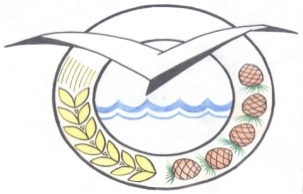 РЕСПУБЛИКА БУРЯТИЯПРИБАЙКАЛЬСКАЯ РАЙОННАЯ АДМИНИСТРАЦИЯПОСТАНОВЛЕНИЕот  17 марта 2020 года №330О внесении изменений в постановление Прибайкальской районной администрации от 31.12.2015 г. №1397 «Об утверждении муниципальной программы «Развитие физической культуры, спорта и молодежной политики в Прибайкальском районе на 2015 - 2017 и на период до 2022 года»В целях приведения Муниципальной программы в соответствие с федеральным законодательством и законодательством Республики Бурятия, постановляю: 1. Внести следующие изменения в муниципальную программу «Развитие физической культуры, спорта и молодежной политики в  Прибайкальском районе на 2015 - 2017 и на период до 2022 года», утвержденную постановлением Прибайкальской районной администрации от  31.12.2015г. №1397 следующего содержания:1.1.Объемы бюджетных ассигнований  программы в Паспорте программы  изложить в новой редакции:Внести следующие изменения в подпрограмму «Молодёжь Прибайкалья» (далее - Подпрограмма) следующего содержания:2.1.Объемы бюджетных ассигнований  программы в Паспорте подпрограммы  изложить в новой редакции:2.2. Главу «IV. Ресурсное обеспечение Подпрограммы» изложить в новой редакции:Финансирование мероприятий подпрограммы осуществляется за счет средств бюджета муниципального образования «Прибайкальский район», Внести следующие изменения в подпрограмму «Обеспечение жильём молодых семей проживающих на территории Прибайкальского района» (далее - Подпрограмма) следующего содержания:3.1.Объемы бюджетных ассигнований  программы в Паспорте подпрограммы  изложить в новой редакции:3.2.Таблицу 1 изложить в новой редакцииТаблица 13.3. В Главе IV. Ресурсное обеспечение подпрограммы:Таблицу №2 изложить в новой редакции:Таблица  №24.Внести следующие изменения в подпрограмму «Развитие инфраструктуры спорта»» (далее - Подпрограмма):4.1. Объемы бюджетных ассигнований  в Паспорте подпрограммы  изложить в новой редакции:4.2.В главе V.  Название «Обоснование объема финансовых ресурсов, необходимых для реализации Подпрограммы» заменить «Ресурсное обеспечение подпрограммы» и дополнить таблицей5.Внести следующие изменения в подпрограмму «Массовая физкультурно-спортивная работа» (далее - Подпрограмма):5.1. Объемы бюджетных ассигнований  в Паспорте подпрограммы  изложить в новой редакции:5.2.В главе V.  Название «Обоснование объема финансовых ресурсов, необходимых для реализации Подпрограммы» заменить «Ресурсное обеспечение подпрограммы» и дополнить таблицей6.Приложение №1  к Муниципальной  программе «Развитие физической культуры, спорта и молодежной политики в  Прибайкальском районе на 2015 - 2017 и на период до 2022 года» изложить в новой редакции, согласно приложению.7. Приложение №2  к Муниципальной  программе «Развитие физической культуры, спорта и молодежной политики в  Прибайкальском районе на 2015 - 2017 и на период до 2022года» изложить в новой редакции, согласно приложению.8. Приложение №3 к Муниципальной  программе «Развитие физической культуры, спорта и молодежной политики в  Прибайкальском районе на 2015 - 2017 и на период до 2022 года» изложить в новой редакции, согласно приложению.9. Приложение №4 к Муниципальной  программе «Развитие физической культуры, спорта и молодежной политики в  Прибайкальском районе на 2015 - 2017 и на период до 2022 года» изложить в новой редакции, согласно приложению.10. Приложение №5 к Муниципальной  программе «Развитие физической культуры, спорта и молодежной политики в  Прибайкальском районе на 2015 - 2017 и на период до 2022 года» изложить в новой редакции, согласно приложению.11. Настоящее постановление опубликовать в районной газете «Прибайкалец».12. Настоящее постановление вступает в силу с момента опубликования.Глава                                                      С.А.СемёновПроект предоставлен МКУ «Комитет по физической культуре, спорту и молодёжной политике Прибайкальской районной администрации»т. (830144-51-4-84)УОбщий объем финансирования подпрограммы,тыс.руб.  (справочно*) в том числев том числев том числев том числеУОбщий объем финансирования подпрограммы,тыс.руб.  (справочно*) Федеральный бюджет  (справочно*) Республиканский бюджет (справочно*)Местный бюджет (справочно*)Внебюджетые средства (справочно)Всего    113269,769402,567132,0879905,226367,052015 год13150,8702856,35451899,317448110,137453285,06082016 год8045,370399,77277,7367,972017 год23191,51573,71317,8510824,0089475,962018 год13358,0044807,14464995,668648117,881073437,312019 год9016,82839,13943,256970,17264,272020 год190151592,59814,5316608,5002021 год16130,11773,37858,3313498,4002022 год11362,11960,27903,438498,400Источники финансирования  Общий объем финансирования подпрограммы, тыс.руб.  (справочно*) в том числев том числев том числев том числеИсточники финансирования  Общий объем финансирования подпрограммы, тыс.руб.  (справочно*) Федеральный бюджет  (справочно*) Республиканский бюджет (справочно*)Местный бюджет (справочно*)Внебюджетые средства (справочно)Всего4483,69004483,6902015 год8000080002016 год761,900761,902017 год777,8900777,8902018 год626,900626,902019 год198,800198,802020 год439,4000439,4002021 год439,4000439,4002022 год439,4000439,400Ед. Изм.Объём потребности в ресурсахОбъём потребности в ресурсахОбъём потребности в ресурсахОбъём потребности в ресурсахОбъём потребности в ресурсахОбъём потребности в ресурсахОбъём потребности в ресурсахОбъём потребности в ресурсахОбъём потребности в ресурсахЕд. Изм.Всего:20152016201720182019202020212022ВсегоТыс.руб.4483,69800761,9777,89626,9198,8439,40439,40439,40Местный бюджетТыс.руб4483,69800761,9777,89626,9198,8439,40439,40439,40Источники финансирования  Общий объем финансирования подпрограммы, тыс.руб.  (справочно*) в том числев том числев том числев том числеИсточники финансирования  Общий объем финансирования подпрограммы, тыс.руб.  (справочно*) Федеральный бюджет  (справочно*) Республиканский бюджет (справочно*)Местный бюджет (справочно*)Внебюджетные средства (справочно)Всего32765,08989398,13701,273916,1827927,32015 год5140,6502856,35451499,61744499,617443285,06082016 год000002017 год12172,891573,7918,145918,1458762,92018 год5306,4696807,14464531,00748531,007483437,312019 год2033,76834,67467,41467,41264,272020 год2476,721592,59384,1350002021 год2701,31773,37427,9350002022 год2933,31960,27473,035000Источники и направления финансирования2018-2022, всегов том числев том числев том числев том числев том числев том числев том числев том числеИсточники и направления финансирования2018-2022, всего20152016201720182019202020212022Молодые семьи, улучшившие жилищные условия с помощью жилищной социальной выплаты265-632343Наименование ресурсовЕд.изм.Объём потребности в ресурсах, тыс.руб.Объём потребности в ресурсах, тыс.руб.Объём потребности в ресурсах, тыс.руб.Объём потребности в ресурсах, тыс.руб.Объём потребности в ресурсах, тыс.руб.Объём потребности в ресурсах, тыс.руб.Объём потребности в ресурсах, тыс.руб.Объём потребности в ресурсах, тыс.руб.Объём потребности в ресурсах, тыс.руб.Наименование ресурсовЕд.изм.По годам всегоВ том числе по годам реализацииВ том числе по годам реализацииВ том числе по годам реализацииВ том числе по годам реализацииВ том числе по годам реализацииВ том числе по годам реализацииВ том числе по годам реализацииВ том числе по годам реализацииНаименование ресурсовЕд.изм.По годам всего2015 год2016 год2017 год2018 год2019 год2020 год2021 год2022 годвсегоТыс.руб.32765,08985140,65020,012172,895306,462033,762476,722701,32933,3Федеральный бюджетТыс.руб9398,1856,3545101573,7807,14834,671592,591773,371960,27Республиканский бюджетТыс.руб3701,27499,617440918,145531,007467,41384,13427,93473,03местный бюджетТыс.руб3916,18499,617440918,145531,007467,41500,00500,00500,00внебюджетные средстваТыс.руб27927,33285,060808762,93437,31264,27000Источники финансированияОбщий объем финансирования подпрограммы, тыс.руб.  (справочно*)в том числев том числев том числев том числеИсточники финансированияОбщий объем финансирования подпрограммы, тыс.руб.  (справочно*)Федеральный бюджет  (справочно*)Республиканский бюджет (справочно*)Местный бюджет (справочно*)Внебюджетые средства (справочно)Всего19518,470019518,4702015 год64064002016 год1366,61366,602017 год2500250002018 год645,26735645,2673502019 год366,6366,602020 год9000900002021 год5000500002022 год000Наименование ресурсовЕд.изм.Объём потребности в ресурсах, тыс.руб.Объём потребности в ресурсах, тыс.руб.Объём потребности в ресурсах, тыс.руб.Объём потребности в ресурсах, тыс.руб.Объём потребности в ресурсах, тыс.руб.Объём потребности в ресурсах, тыс.руб.Объём потребности в ресурсах, тыс.руб.Объём потребности в ресурсах, тыс.руб.Объём потребности в ресурсах, тыс.руб.Наименование ресурсовЕд.изм.По годам всегоВ том числе по годам реализацииВ том числе по годам реализацииВ том числе по годам реализацииВ том числе по годам реализацииВ том числе по годам реализацииВ том числе по годам реализацииВ том числе по годам реализацииВ том числе по годам реализацииНаименование ресурсовЕд.изм.По годам всего2015 год2016 год2017 год2018 год2019 год2020 год2021 год2022 годвсегоТыс.руб.6032,8706401366,602500,0645,26735366,66900050000местный бюджетТыс.руб6032,8706401366,602500,0645,26735366,66900050000Источники финансированияОбщий объем финансирования подпрограммы, тыс.руб.  (справочно*)в том числев том числев том числев том числеИсточники финансированияОбщий объем финансирования подпрограммы, тыс.руб.  (справочно*)Федеральный бюджет  (справочно*)Республиканский бюджет (справочно*)Местный бюджет (справочно*)Внебюджетые средства (справочно)Всего52760,984,463365,8449390,6802015 год6570,220399,76170,5202016 год5414,000399,75014,3002017 год5566,800399,75167,1002018 год5714,000399,75314,3002019 год6417,664,46475,845937,3602020 год7099,500430,46669,1002021 год7989,400430,47559,0002022 год7989,400430,47559,000Наименование ресурсовЕд.изм.Объём потребности в ресурсах, тыс.руб.Объём потребности в ресурсах, тыс.руб.Объём потребности в ресурсах, тыс.руб.Объём потребности в ресурсах, тыс.руб.Объём потребности в ресурсах, тыс.руб.Объём потребности в ресурсах, тыс.руб.Объём потребности в ресурсах, тыс.руб.Объём потребности в ресурсах, тыс.руб.Объём потребности в ресурсах, тыс.руб.Наименование ресурсовЕд.изм.По годам всегоВ том числе по годам реализацииВ том числе по годам реализацииВ том числе по годам реализацииВ том числе по годам реализацииВ том числе по годам реализацииВ том числе по годам реализацииВ том числе по годам реализацииВ том числе по годам реализацииНаименование ресурсовЕд.изм.По годам всего2015 год2016 год2017 год2018 год2019 год2019 год2021 год2022 годвсегоТыс.руб.40582,566570,225414,005566,805714,006417,667099,507989,47989,4Федеральный бюджетТыс.руб.4,4600004,46000Республиканский бюджетТыс.руб.3226,6399,7399,7399,7399,7475,84430,4430,4430,4местный бюджетТыс.руб37355,966170,525014,305167,105314,305937,366669,107559,07559,0